SQ_10 - SISTEMA DI QUALIFICAZIONE DI OPERATORI ECONOMICI CHE PRODUCONO E/O COMMERCIALIZZANO AUTOBUS NUOVI DI FABBRICA, DI CLASSE I, DA ADIBIRE AL TRASPORTO DI PASSEGGERI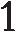 Informativa sul trattamento dei dati personali (art. 13 del D.lgs. 30 giugno 2003, n. 196)Ai sensi dell'art 13 del D.lgs. 30 giugno 2003 n. 196 - "Codice in materia di protezione dei dati personali" (di seguito, "Codice") – Brescia Trasporti SpA (di seguito “BST”), con sede in Brescia – via S. Donino n. 30 – 25123, in qualità di Titolare del Trattamento dei dati personali, informa il Soggetto Richiedente la qualificazione al Sistema in oggetto, in qualità di Interessato del trattamento dei dati personali (di seguito, "Interessato") sulle finalità, modalità e sull'ambito di comunicazione e diffusione dei suoi dati personali.1) I dati raccolti riguardanti l'Interessato, saranno trattati in modo lecito e secondo correttezza, in particolare per le seguenti finalità:adempimento delle obbligazioni derivanti dal Sistema di qualificazione, cui la presente informativa è allegata;adempimento degli obblighi di legge connessi a norme contabili, fiscali o di altra natura, anche in materia di appalti pubblici;esigenze di tipo amministrativo contabile;gestione dell'eventuale contenzioso, nonché tutela dei diritti nascenti dal Sistema di Qualificazione, sia in sede stragiudiziale che giudiziale.I dati verranno trattati per tutta la durata dell'iscrizione al Sistema di Qualificazione ed anche successivamente per l'espletamento di obblighi di legge e derivanti dal Sistema di Qualificazione.2) Il trattamento dei dati si svolgerà in conformità con quanto previsto dal Codice e sarà effettuato sia manualmente, con supporti cartacei, sia con l'ausilio di mezzi informatici e telematici. I dati saranno conservati sia in archivi cartacei, sia in archivi elettronici. In ogni caso il trattamento dei dati avverrà con logiche strettamente correlate alle finalità indicate e con modalità che garantiscano la sicurezza e la riservatezza dei dati medesimi, attraverso l'adozione di misure idonee ad impedire l'alterazione, la cancellazione, la distruzione, l'accesso non autorizzato o il trattamento non consentito o non conforme alle finalità della raccolta.3) Il trattamento dei dati è necessario per l'iscrizione al Sistema di Qualificazione richiesta dall'Interessato. Ai sensi dell'art. 24 del Codice, pertanto, il consenso in relazione al trattamento di questi dati non è necessario.4) I dati potranno essere trattati da:dipendenti di BST e/o delle società appartenenti al Gruppo Brescia Mobilità, all'uopo incaricati, che abbiano necessità di gestire i dati dell'"Interessato" per la corretta esecuzione dei rapporti scaturenti dall'iscrizione al Sistema di Qualificazione, nei limiti strettamente pertinenti alle finalità di cui sopra;dipendenti di eventuali Società all'uopo nominate Responsabili, che abbiano necessità per conto di BST di gestire i dati per il perseguimento dei fini per i quali i dati medesimi sono stati raccolti.I dati raccolti potranno essere comunicati a:Società o altri soggetti esterni la cui attività è finalizzata alla tutela del credito, i quali potranno comunicare i dati ricevuti nei limiti strettamente necessari all'esercizio dell'attività di tutela dei crediti di BST;Consulenti in materia fiscale e/o legale che gestiranno i dati sulla base di contratti con BST atti a garantire l'obbligo di riservatezza e correttezza nel trattamento dei dati stessi. Tali soggetti potranno comunicare i dati raccolti nei limiti in cui ciò sia funzionale all'esecuzione dei contratti suddetti;In ogni caso, i dati personali non saranno soggetti a diffusione.5) L'Interessato potrà in ogni momento esercitare i diritti di cui all'art. 7 del d.lgs. 196/2003, rivolgendo ogni relativa richiesta, in forma scritta, a Brescia Trasporti S.p.A., con  sede in Brescia, via San Donino n. 30 -cap. 25123.Per presa visione ed accettazione: data___________________________ 	Timbro e Firma _______________________________